Sandały na rzep damskie - wygodne i uniwersalneKażda kobieta powinna zaopatrzyć się w ponadczasowe, wygodne sandały, które sprawdzą się na każdą okazję.Jakie sandały wybrać?W wyborze odpowiednich sandałów powinniśmy kierować się nie tylko wyglądem, ale przede wszystkim komfortem. Warto pamiętać, że obuwie, które jest niewygodne - rzadko będzie przez nas noszone, gdyż często podświadomie odkładamy w kąt szafy, coś, co wcześniej sprawiało nam dyskomfort, lub ból. Jakie sandały zatem warto rozważyć, np. sandały na rzep damskie, które nie tylko są proste w zakładaniu i zdejmowaniu, ale przede wszystkim świetnie podkreślają nogi i pasują do wielu stylizacji.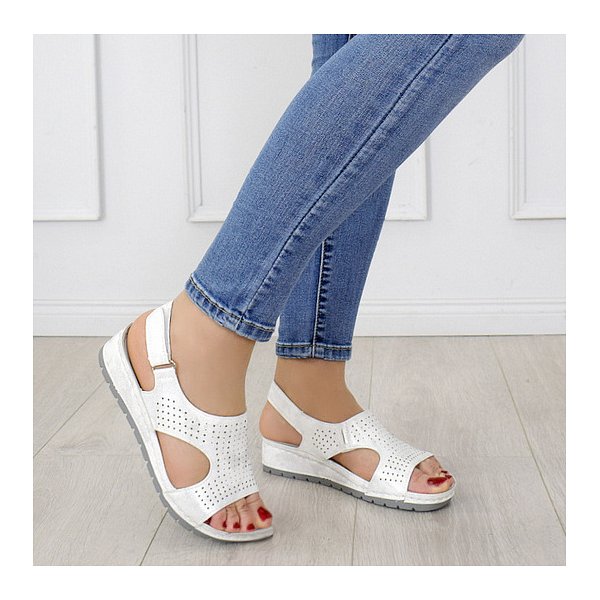 Niezależnie od tego, czy szukamy butów na wczasy, czy na wyjścia na miasto - powinniśmy mieć w swojej garderobie coś wygodnego i uniwersalnego. Sandały na rzepy damskie mogą sprawdzić się również w podróży - szybko się je zakłada i ściąga. Zwłaszcza jeśli wiele godzin spędzamy w samochodzie w jednej pozycji. Możemy je w łatwy sposób zdjąć i założyć w czasie postoju.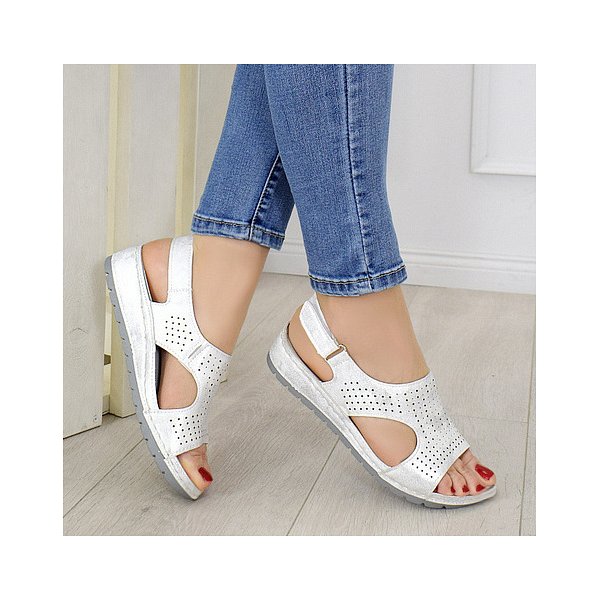 Sandały na rzep damskie - gdzie znaleźć?Duży wybór sandałów na rzep damskich znajdziemy np. na stronie Lubie Buty - mają ogromny wybór sandałów w świetnych cenach. Nie warto szukać drogich rozwiązań, jeżeli w zanadrzu mamy takie niski ceny, dostępne od ręki.